Сумська міська радаВиконавчий комітетРІШЕННЯвід                              №       З метою підвищення ефективності функціонування міського пасажирського транспорту, створення належних умов для надання населенню міста Суми доступних і якісних послуг із пасажирських перевезень міським пасажирським транспортом, підвищення ефективності та надійності функціонування громадського транспорту відповідно до встановлених нормативів і стандартів, керуючись пунктом першим частини другої статті 52 Закону України «Про місцеве самоврядування в Україні», виконавчий комітет Сумської міської радиВИРІШИВ:Внести на розгляд Сумської міської ради питання «Про міську комплексну   Програму  розвитку  міського   пасажирського     транспорту м. Суми на 2019-2021 роки» (додається).Доручити відділу транспорту, зв’язку та телекомунікаційних послуг Сумської міської ради (Яковенко С.В.) підготувати відповідний проект рішення на розгляд Сумської міської ради.Організацію виконання цього  рішення покласти заступника міського голови відповідно до розподілу обов’язків. Міський голова								   О.М. ЛисенкоЯковенко С.В.Розіслати: Журбі О.І.,  Яковенку С.В., Липовій С.А., Костенко О.А., Однорогу В.Л.ЛИСТ ПОГОДЖЕННЯдо проекту рішення виконавчого комітету Сумської міської радиПро пропозиції Сумській міській раді щодо розгляду    питання «Про міську комплексну Програму   розвитку міського  пасажирського транспорту м. Суми на 2019-2021 роки»Начальник відділутранспорту, зв’язку та телекомунікаційних послуг		С.В. ЯковенкоНачальник відділу протокольної роботи та контролю					Л.В. МошаНачальник правового управління					О.В. ЧайченкоЗаступник міського голови з питань діяльності виконавчих органів ради				О.І. ЖурбаНачальник відділу бухгалтерського обліку та звітності – головний бухгалтер				О.А. КостенкоДиректор департаменту фінансів, економіки та інвестицій Сумської міської ради				С.А. ЛиповаСекретар сумської міської ради					А.В. БарановЗаступник міського голови, керуючий справами виконавчого комітету					С.Я. ПакПроект рішення підготовлений з урахуванням вимог Закону України «Про доступ до публічної інформації» та Закону України «Про захист персональних даних».                            Додаток 1до рішення виконавчого комітету  від                                №     Міська комплексна Програма розвитку міського пасажирського транспорту м. Суми на 2019 – 2021 роки1.Загальна характеристика ПрограмиМіська комплексна Програма розвитку міського пасажирського транспорту м. Суми на 2019 – 2021 роки розроблена з урахуванням вимог чинного законодавства у сфері електричного та автомобільного транспорту.1.1. Паспорт Програми 	ї1.2. Ресурсне забезпечення ПрограмиФінансування Програми здійснюється за рахунок коштів міського бюджету, залучених (кредитних) коштів, власних коштів КП СМР «Електроавтотранс» та інших джерел не заборонених законодавством (додаток 2 до Програми).Обсяг коштів, що спрямовуються на виконання цієї Програми визначаються щороку під час складання проекту міського та державного бюджетів.2. Визначення проблеми	Визначення проблем, на розв’язання яких спрямована Програма, відображені в додатку 1 до Програми.3. Мета ПрограмиМетою Програми є:- створення належних умов для надання населенню міста Суми доступних і якісних послуг із пасажирських перевезень міським пасажирським транспортом;- підвищення ефективності функціонування громадського транспорту.4. Напрями діяльності (підпрограми) та завдання ПрограмиНапрями діяльності, завдання та заходи Програми наведено в додатку 3 до Програми.5. Завдання Програми	Завдання Програми спрямовані на досягнення мети Програми (додаток 4 до Програми). 36. Критерії оцінки ефективності виконання заходів програми (результативні показники)Результативні показники викладені у додатку 5 до Програми.7. Очікувані результатиОчікувані результати від діяльності Програми викладені у додатку 6 до Програми.Начальник відділу транспорту, зв’язку та телекомунікаційних послуг Сумської міської ради						С.В. ЯковенкоВигоди та витратиНачальник відділу транспорту, зв’язку та телекомунікаційних послуг Сумської міської ради					С.В. Яковенко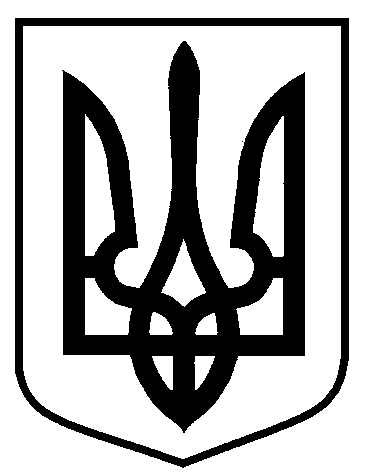 Проект оприлюднено «__»___________2018 р.                                                                                                                  Про пропозиції Сумській міській раді щодо розгляду питання «Про міську комплексну Програму розвитку міського пасажирського транспорту м. Суми на 2019-2021 роки»1. Ініціатор розробки програмиМіський голова2. Розробник програмиВідділ транспорту, зв’язку та телекомунікаційних послуг Сумської міської ради3. Співрозробники програмиКомунальне підприємство Сумської міської ради «Електроавтотранс»,відділ бухгалтерського обліку та звітності Сумської міської ради4. Відповідальний виконавець програмиКомунальне підприємство Сумської міської ради «Електроавтотранс»,  відділ транспорту, зв’язку та телекомунікаційних послуг Сумської міської ради, управління капітального будівництва та дорожнього господарства Сумської міської ради, відділ бухгалтерського обліку та звітності Сумської міської ради, виконавчий комітет Сумської міської ради6. Термін реалізації програми2019 -2021 роки7. Перелік бюджетів, які беруть участь у виконанні програмиМіський бюджет м. Суми8. Загальний обсяг фінансових ресурсів, необхідних для реалізації програми, усього, у тому числі:708 314,65 тис. грн.8.1. коштів державного бюджету 0,00 тис. грн.8.2. коштів обласного бюджету 0,00 тис. грн.8.3. коштів міського бюджету560 957,75  тис. грн.8.3.  залучених (кредитних) коштів125 446,40 тис. грн.8.4. коштів інших джерел (власні кошти КП СМР «Електроавтотранс»)21 910,50 тис. грн.Додаток 1до міської     комплексної    Програми розвитку    міського    пасажирського транспорту м. Суми на 2019 – 2021рокиВигодиВитратиСфера інтересів господарюванняСфера інтересів господарюванняПідвищення конкурентоспроможності ринку послуг пасажирських перевезень у міському сполученніЗбільшення обов’язкових платежів податкового характеруПоліпшення фінансових результатів діяльності підприємств транспортної галузіЗбільшення обов’язкових платежів податкового характеруПостійна сезонність процесу міських пасажирських перевезеньЗбільшення обов’язкових платежів податкового характеруСфера інтересів громадянСфера інтересів громадянЗабезпечення доступності та якості транспортних послуг для всіх категорій пасажирів Збільшення тарифу на послуги з перевезення пасажирів у міському транспорті